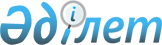 О внесении изменений и дополнений в решение областного маслихата от 8 декабря 2017 года № 217 "Об областном бюджете на 2018-2020 годы"
					
			С истёкшим сроком
			
			
		
					Решение маслихата Актюбинской области от 22 февраля 2018 года № 251. Зарегистрировано Департаментом юстиции Актюбинской области 7 марта 2018 года № 5894. Прекращено действие в связи с истечением срока
      В соответствии с пунктом 2 статьи 8, подпунктом 5) пункта 2 статьи 106 Бюджетного кодекса Республики Казахстан от 4 декабря 2008 года, со статьей 6 Закона Республики Казахстан от 23 января 2001 года "О местном государственном управлении и самоуправлении в Республике Казахстан" Актюбинский областной маслихат РЕШИЛ:
      1. Внести в решение областного маслихата от 8 декабря 2017 года № 217 "Об областном бюджете на 2018-2020 годы", (зарегистрированное в Реестре государственной регистрации нормативных правовых актов за № 5771, опубликованное 4, 5 января 2018 года в газетах "Ақтөбе" и "Актюбинский вестник") следующие изменения и дополнения:
      1) в пункте 1:
      в подпункте 1):
      доходы - 
      цифры "136 847 239" заменить цифрами "136 902 097,5", в том числе: 
      по неналоговым поступлениям -
      цифры "3 410 305" заменить цифрами "3 450 760,9";
      по поступлениям трансфертов -
      цифры "97 197 762" заменить цифрами "97 212 164,6";
      в подпункте 2):
      затраты - 
      цифры "136 821 586" заменить цифрами "138 224 415,9"; 
      в подпункте 3)
      чистое бюджетное кредитование -
      цифры "- 876 535" заменить цифрами "3 660 218", в том числе:
      бюджетные кредиты -
      цифры "4 140 862" заменить цифрами "8 677 615";
      подпункт 5) изложить в новой редакции:
      "дефицит бюджета - - 4 982 536,4 тысячи тенге";
      подпункт 6) изложить в новой редакции: 
      "финансирование дефицита бюджета - 4 982 536,4 тысячи тенге";
      2) в пункте 11:
      во втором абзаце:
      цифры "22 600" заменить цифрами "79 500"; 
      в третьем абзаце:
      цифры "236 100" заменить цифрами "221 800"; 
      в четвертом абзаце:
      цифры "3 584 167" заменить цифрами "3 601 587";
      в седьмом абзаце:
      цифры "1 374 887" заменить цифрами "1 132 605";
      в девятом абзаце:
      цифры "150 000" заменить цифрами "245 200"; 
      в одиннадцатом абзаце:
      цифры "1 064 888" заменить цифрами "1 514 888";
      в тринадцатом абзаце:
      цифры "591 485" заменить цифрами "645 640"; 
      четырнадцатый абзац изложить в новой редакции:
      "на проектирование, развитие и (или) обустройство инженерно-коммуникационной инфраструктуры - 1 945 134 тысячи тенге";
      в пятнадцатом абзаце:
      цифры "1 177 359" заменить цифрами "907 271"; 
      в шестнадцатом абзаце:
      цифры "400 000" заменить цифрами "554 992"; 
      в восемнадцатом абзаце:
      цифры "23 800" заменить цифрами "122 371";
      в двадцатом абзаце:
      цифры "881 429" заменить цифрами "1 032 493";
      в двадцать первом абзаце:
      цифры "245 915" заменить цифрами "255 915"; 
      в двадцать втором абзаце:
      цифры "72 386" заменить цифрами "127 386";
      в двадцать четвертом абзаце:
      цифры "36 009" заменить цифрами "89 802"; 
      в двадцать шестом абзаце:
      цифры "1 077 000" заменить цифрами "1 083 000"; 
      в двадцать восьмом абзаце:
      цифры "2 347 571" заменить цифрами "2 327 571"; 
      и дополнить абзацами следующего содержания:
      "358 982 тысячи тенге - на ремонт объектов организаций образования;
      18 907 тысяч тенге - на ремонт объектов организаций культуры;
      7 451 тысяча тенге - на ремонт объектов организаций спорта;
      5 600 тысяч тенге - на функционирование системы водоснабжения и водоотведения;
      351 075,7 тысяч тенге - на развитие теплоэнергетической системы;
      50 000 тысяч тенге - на обеспечение функционирования автомобильных дорог;
      75 000 тысяч тенге - на реализацию бюджетных инвестиционных проектов в моногородах.".
      3) приложение 1 к указанному решению изложить в редакции согласно приложению к настоящему решению.
      2. Настоящее решение вводится в действие с 1 января 2018 года. Областной бюджет на 2018 год
					© 2012. РГП на ПХВ «Институт законодательства и правовой информации Республики Казахстан» Министерства юстиции Республики Казахстан
				
      Председатель сессии 
областного маслихата 

Секретарь областного маслихата

      С. АЙТБАЕВА 

С. КАЛДЫГУЛОВА
Приложение к решению областного маслихата от 22 февраля 2018 года № 251Приложение 1 к решению областного маслихата от 8 декабря 2017 года № 217
Категория
Категория
Категория
Категория
Сумма

(тысячи тенге)
Класс
Класс
Класс
Сумма

(тысячи тенге)
Подкласс
Подкласс
Сумма

(тысячи тенге)
Наименование
Сумма

(тысячи тенге)
1
2
3
4
5
I. Доходы
136 902 097,5 
1
Налоговые поступления
36 239 172 
01
Подоходный налог
14 643 822 
2
Индивидуальный подоходный налог
14 643 822 
03
Социальный налог
12 983 724 
1
Социальный налог
12 983 724 
05
Внутренние налоги на товары, работы и услуги
8 611 626 
3
Поступления за использование природных и других ресурсов
8 611 626 
2
Неналоговые поступления
3 450 760,9 
01
Доходы от государственной собственности
71 041 
5
Доходы от аренды имущества, находящегося в государственной собственности
18 000 
7
Вознаграждения по кредитам, выданным из государственного бюджета
53 041 
04
Штрафы, пени, санкции, взыскания, налагаемые государственными учреждениями, финансируемыми из государственного бюджета, а, также, содержащимися и финансируемыми из бюджета (сметы расходов) Национального Банка Республики Казахстан 
1 100 
1
Штрафы, пени, санкции, взыскания, налагаемые государственными учреждениями, финансируемыми из государственного бюджета, а, также, содержащимися и финансируемыми из бюджета (сметы расходов) Национального Банка Республики Казахстан, за исключением поступлений от организаций нефтяного сектора
1 100 
06
Прочие неналоговые поступления
3 378 619,9 
1
Прочие неналоговые поступления
3 378 619,9 
4
Поступления трансфертов
97 212 164,6 
01
Трансферты из нижестоящих органов государственного управления
8 875 402,6
2
Трансферты из районных (городов областного значения) бюджетов
8 875 402,6 
 4
02
Трансферты из вышестоящих органов государственного управления
88 336 762 
1
Трансферты из республиканского бюджета
88 336 762 
Функциональная группа
Функциональная группа
Функциональная группа
Функциональная группа
Функциональная группа
Сумма (тысячи тенге)
Функциональная подгруппа
Функциональная подгруппа
Функциональная подгруппа
Функциональная подгруппа
Сумма (тысячи тенге)
Администратор бюджетных программ
Администратор бюджетных программ
Администратор бюджетных программ
Сумма (тысячи тенге)
Программа
Программа
Сумма (тысячи тенге)
Наименование
Сумма (тысячи тенге)
1
2
3
4
5
6
II. Затраты
138 224 415,9
01
Государственные услуги общего характера
1 974 220,5
1
Представительные, исполнительные и другие органы, выполняющие общие функции государственного управления
1 555 791,9
110
Аппарат маслихата области
55 033
001
Услуги по обеспечению деятельности маслихата области
39 033
003
Капитальные расходы государственного органа
16 000
120
Аппарат акима области
1 336 062,9
001
Услуги по обеспечению деятельности акима области
780 431,9
004
Капитальные расходы государственного органа
8 381
007
Капитальные расходы подведомственных государственных учреждений и организаций
149 980
009
Обеспечение и проведение выборов акимов городов районного значения, сел, поселков, сельских округов
5 332
013
Обеспечение деятельности Ассамблеи народа Казахстана области
90 638
113
Целевые текущие трансферты из местных бюджетов
301 300
282
Ревизионная комиссия области
164 696
001
Услуги по обеспечению деятельности ревизионной комиссии области 
160 942
003
Капитальные расходы государственного органа
3 754
2
Финансовая деятельность
130 840,6
257
Управление финансов области
102 030
001
Услуги по реализации государственной политики в области исполнения местного бюджета и управления коммунальной собственностью
88 437
009
Приватизация, управление коммунальным имуществом, постприватизационная деятельность и регулирование споров, связанных с этим
1 573
013
Капитальные расходы государственного органа
12 020
718
Управление государственных закупок области
28 810,6
001
Услуги по реализации государственной политики в области государственных закупок на местном уровне
27 410,6
003
Капитальные расходы государственного органа
1 400
5
Планирование и статистическая деятельность
135 222
 01
5 
258
Управление экономики и бюджетного планирования области
135 222
001
Услуги по реализации государственной политики в области формирования и развития экономической политики, системы государственного планирования 
95 210
005
Капитальные расходы государственного органа 
20 012
061
Экспертиза и оценка документации по вопросам бюджетных инвестиций и государственно-частного партнерства, в том числе концессии
20 000
9
Прочие государственные услуги общего характера
152 366
269
Управление по делам религий области
109 083
001
Услуги по реализации государственной политики в сфере религиозной деятельности на местном уровне
64 908
005
Изучение и анализ религиозной ситуации в регионе
44 175
288
Управление строительства, архитектуры и градостроительства области
43 283
061
Развитие объектов государственных органов
43 283
02
Оборона
422 202
1
Военные нужды
167 239
120
Аппарат акима области
167 239
010
 Мероприятия в рамках исполнения всеобщей воинской обязанности 
37 975
011
 Подготовка территориальной обороны и территориальная оборона областного масштаба 
129 264
2
Организация работы по чрезвычайным ситуациям
254 963
 120 
Аппарат акима области
69 446
012
 Мобилизационная подготовка и мобилизация областного масштаба 
30 211
014
 Предупреждение и ликвидация чрезвычайных ситуаций областного масштаба 
39 235
 287 
 Территориальный орган, уполномоченных органов в области чрезвычайных ситуаций природного и техногенного характера, гражданской обороны, финансируемый из областного бюджета 
161 430
002
 Капитальные расходы территориального органа и подведомственных государственных учреждений 
154 299
003
 Мероприятия гражданской обороны областного масштаба 
2 983
004
 Предупреждение и ликвидация чрезвычайных ситуаций областного масштаба 
4 148
 288 
 Управление строительства, архитектуры и градостроительства области 
24 087
010
 Развитие объектов мобилизационной подготовки и чрезвычайных ситуаций 
7 230
02
2
288
016
Проведение работ по инженерной защите населения, объектов и территории от природных и стихийных бедствий
16 857
03
Общественный порядок, безопасность, правовая, судебная, уголовно-исполнительная деятельность
8 111 376
1
Правоохранительная деятельность
8 111 376
252
Исполнительный орган внутренних дел, финансируемый из областного бюджета
8 103 418
001
Услуги по реализации государственной политики в области обеспечения охраны общественного порядка и безопасности на территории области
5 068 390
003
Поощрение граждан, участвующих в охране общественного порядка
2 130
006
Капитальные расходы государственного органа
2 850 000
013
Услуги по размещению лиц, не имеющих определенного места жительства и документов
49 399
014
Организация содержания лиц, арестованных в административном порядке
59 692
015
Организация содержания служебных животных 
73 807
288
Управление строительства, архитектуры и градостроительства области
7 958
005
Развитие объектов органов внутренних дел
7 958
04
Образование
33 395 253
1
Дошкольное воспитание и обучение
3 926 386
261
Управление образования области
3 724 882
027
Целевые текущие трансферты бюджетам районов (городов областного значения) на реализацию государственного образовательного заказа в дошкольных организациях образования
3 724 882
288
Управление строительства, архитектуры и градостроительства области
201 504
011
Строительство и реконструкция объектов дошкольного воспитания и обучения
201 504
2
Начальное, основное среднее и общее среднее образование
18 037 309
261
Управление образования области
4 428 302
003
Общеобразовательное обучение по специальным образовательным учебным программам
1 058 108
006
Общеобразовательное обучение одаренных детей в специализированных организациях образования
707 076
053
Целевые текущие трансферты бюджетам районов (городов областного значения) на апробирование подушевого финансирования организаций среднего образования
2 496 876
056
Целевые текущие трансферты районным (городов областного значения) бюджетам на доплату учителям, прошедшим стажировку по языковым курсам и на доплату учителям за замещение на период обучения основного сотрудника
166 242
285
Управление физической культуры и спорта области
1 747 695
 04
2 
285 
006
Дополнительное образование для детей и юношества по спорту
1 536 663
007
Общеобразовательное обучение одаренных в спорте детей в специализированных организациях образования
211 032
288
 Управление строительства, архитектуры и градостроительства области 
11 861 312
008
Целевые трансферты на развитие районным (городов областного значения) бюджетам на строительство и реконструкцию объектов начального, основного среднего и общего среднего образования
5 646 124
012
Строительство и реконструкция объектов начального, основного среднего и общего среднего образования
6 215 188
4
Техническое и профессиональное, послесреднее образование
6 357 397
253
Управление здравоохранения области
376 678
043
Подготовка специалистов в организациях технического и профессионального, послесреднего образования
376 678
261
Управление образования области
5 980 719
024
 Подготовка специалистов в организациях технического и профессионального образования 
5 980 719
5
Переподготовка и повышение квалификации специалистов
881 193
253
Управление здравоохранения области
115 393
003
Повышение квалификации и переподготовка кадров
115 393
261
Управление образования области
765 800
052
Повышение квалификации, подготовка и переподготовка кадров в рамках Программы развития продуктивной занятости и массового предпринимательства
765 800
9
Прочие услуги в области образования
4 192 968
261
Управление образования области
4 192 968
001
Услуги по реализации государственной политики на местном уровне в области образования 
162 872
004
Информатизация системы образования в областных государственных учреждениях образования 
3 250
005
Приобретение и доставка учебников, учебно-методических комплексов для областных государственных учреждений образования
64 121
007
Проведение школьных олимпиад, внешкольных мероприятий и конкурсов областного масштаба
318 911
011
Обследование психического здоровья детей и подростков и оказание психолого-медико-педагогической консультативной помощи населению
357 251
012
Реабилитация и социальная адаптация детей и подростков с проблемами в развитии
117 795
 04
9 
261 
013
Капитальные расходы государственного органа
11 920
019
Присуждение грантов областным государственным учреждениям образования за высокие показатели работы
20 741
029
Методическая работа
59 257
067
Капитальные расходы подведомственных государственных учреждений и организаций
196 940
113
Целевые текущие трансферты из местных бюджетов
2 879 910
05
Здравоохранение
8 367 886
2
Охрана здоровья населения
4 649 170
253
Управление здравоохранения области
443 886
006
Услуги по охране материнства и детства
175 517
007
Пропаганда здорового образа жизни
124 948
041
Дополнительное обеспечение гарантированного объема бесплатной медицинской помощи по решению местных представительных органов областей
142 937
042
Проведение медицинской организацией мероприятий, снижающих половое влечение, осуществляемые на основании решения суда
484
288
Управление строительства, архитектуры и градостроительства области
4 205 284
038
Строительство и реконструкция объектов здравоохранения
4 205 284
3
Специализированная медицинская помощь
1 258 718
253
Управление здравоохранения области
1 258 718
027
Централизованный закуп и хранение вакцин и других медицинских иммунобиологических препаратов для проведения иммунопрофилактики населения
1 258 718
5
Другие виды медицинской помощи
52 839
253
Управление здравоохранения области
52 839
029
Областные базы спецмедснабжения
52 839
9
Прочие услуги в области здравоохранения 
2 407 159
253
Управление здравоохранения области
2 407 159
001
Услуги по реализации государственной политики на местном уровне в области здравоохранения
86 598
008
Реализация мероприятий по профилактике и борьбе со СПИД в Республике Казахстан
1 659
016
Обеспечение граждан бесплатным или льготным проездом за пределы населенного пункта на лечение
23 751
018
Информационно-аналитические услуги в области здравоохранения
60 676
030
Капитальные расходы государственных органов здравоохранения 
10 000
033
Капитальные расходы медицинских организаций здравоохранения
2 224 475
06
Социальная помощь и социальное обеспечение
4 187 074
1
Социальное обеспечение
1 900 846
 06
1 
256
Управление координации занятости и социальных программ области
1 477 683
002
Предоставление специальных социальных услуг для престарелых и инвалидов в медико-социальных учреждениях (организациях) общего типа, в центрах оказания специальных социальных услуг, в центрах социального обслуживания
307 519
013
Предоставление специальных социальных услуг для инвалидов с психоневрологическими заболеваниями, в психоневрологических медико-социальных учреждениях (организациях), в центрах оказания специальных социальных услуг, в центрах социального обслуживания
371 593
049
Целевые текущие трансферты районным (городов областного значения) бюджетам на выплату государственной адресной социальной помощи 
665 459
056
Целевые текущие трансферты районным (городов областного значения) бюджетам на внедрение консультантов по социальной работе и ассистентов в Центрах занятости населения
133 112
261
Управление образования области
423 163
015
Социальное обеспечение сирот, детей, оставшихся без попечения родителей
377 112
037
Социальная реабилитация
46 051
2
Социальная помощь
508 480
256
Управление координации занятости и социальных программ области
508 480
003
Социальная поддержка инвалидов
504 480
055
Целевые текущие трансферты районным (городов областного значения) бюджетам на субсидирование затрат работодателя на создание специальных рабочих мест для трудоустройства инвалидов
4 000
9
Прочие услуги в области социальной помощи и социального обеспечения
1 777 748
256
Управление координации занятости и социальных программ области
1 691 648
001
Услуги по реализации государственной политики на местном уровне в области обеспечения занятости и реализации социальных программ для населения
107 974
007
Капитальные расходы государственного органа 
5 263
017
Целевые текущие трансферты районным (городов областного значения) бюджетам на введение стандартов оказания специальных социальных услуг
20 041
019
Реализация текущих мероприятий, направленных на развитие рынка труда, в рамках Программы развития продуктивной занятости и массового предпринимательства
1 000
 06
9 
256 
037
Целевые текущие трансферты районным (городов областного значения) бюджетам на реализацию мероприятий, направленных на развитие рынка труда, в рамках Программы развития продуктивной занятости и массового предпринимательства 
897 465
044
Реализация миграционных мероприятий на местном уровне
5 453
045
Целевые текущие трансферты районным (городов областного значения) бюджетам на реализацию Плана мероприятий по обеспечению прав и улучшению качества жизни инвалидов в Республике Казахстан на 2012 – 2018 годы
258 001
053
Услуги по замене и настройке речевых процессоров к кохлеарным имплантам
28 800
054
Целевые текущие трансферты районным (городов областного значения) бюджетам на размещение государственного социального заказа в неправительственных организациях
67 651
113
Целевые текущие трансферты из местных бюджетов
300 000
263
Управление внутренней политики области
23 228
077
Реализация Плана мероприятий по обеспечению прав и улучшению качества жизни инвалидов в Республике Казахстан на 2012 – 2018 годы
23 228
268
Управление пассажирского транспорта и автомобильных дорог области
2 836
045
Целевые текущие трансферты районным (городов областного значения) бюджетам на реализацию Плана мероприятий по обеспечению прав и улучшению качества жизни инвалидов в Республике Казахстан на 2012 – 2018 годы
2 836
270
Управление по инспекции труда области
60 036
001
Услуги по реализации государственной политики в области регулирования трудовых отношений на местном уровне
55 740
003
Капитальные расходы государственного органа
4 296
07
Жилищно-коммунальное хозяйство
14 116 908
1
Жилищное хозяйство
6 358 963
288
Управление строительства, архитектуры и градостроительства области
6 358 963
014
Целевые трансферты на развитие районным (городов областного значения) бюджетам на проектирование и (или) строительство, реконструкцию жилья коммунального жилищного фонда
2 208 140
034
Целевые трансферты на развитие районным (городов областного значения) бюджетам на проектирование, развитие и (или) обустройство инженерно-коммуникационной инфраструктуры
4 150 823
2
Коммунальное хозяйство
7 757 945
 07
2 
279
Управление энергетики и жилищно-коммунального хозяйства области
7 293 038
001
Услуги по реализации государственной политики на местном уровне в области энергетики и жилищно-коммунального хозяйства
63 970
004
Газификация населенных пунктов
349 824
030
Целевые трансферты на развитие районным (городов областного значения) бюджетам на развитие системы водоснабжения и водоотведения в сельских населенных пунктах
5 107 381
032
Субсидирование стоимости услуг по подаче питьевой воды из особо важных групповых и локальных систем водоснабжения, являющихся безальтернативными источниками питьевого водоснабжения 
83 162
113
Целевые текущие трансферты из местных бюджетов
781 430
114
Целевые трансферты на развитие из местных бюджетов
907 271
288
Управление строительства, архитектуры и градостроительства области
464 907
030
Развитие коммунального хозяйства
464 907
08
Культура, спорт, туризм и информационное пространство
7 956 440
1
Деятельность в области культуры
2 013 229
273
Управление культуры, архивов и документации области
1 259 580
005
Поддержка культурно-досуговой работы
141 161
007
Обеспечение сохранности историко-культурного наследия и доступа к ним
432 097
008
Поддержка театрального и музыкального искусства
686 322
288
Управление строительства, архитектуры и градостроительства области
753 649
027
Развитие объектов культуры
753 649
2
Спорт 
4 318 284
285
Управление физической культуры и спорта области
3 488 589
001
Услуги по реализации государственной политики на местном уровне в сфере физической культуры и спорта
38 576
002
Проведение спортивных соревнований на областном уровне
46 119
003
Подготовка и участие членов областных сборных команд по различным видам спорта на республиканских и международных спортивных соревнованиях
2 908 883
032
Капитальные расходы подведомственных государственных учреждений и организаций
154 974
113
Целевые текущие трансферты из местных бюджетов
340 037
 08
2 
288
Управление строительства, архитектуры и градостроительства области
829 695
024
Развитие объектов спорта
829 695
3
Информационное пространство
953 341
263
Управление внутренней политики области
496 853
007
Услуги по проведению государственной информационной политики 
496 853
264
Управление по развитию языков области
161 067
001
Услуги по реализации государственной политики на местном уровне в области развития языков
39 924
002
Развитие государственного языка и других языков народа Казахстана
121 143
273
Управление культуры, архивов и документации области
295 421
009
Обеспечение функционирования областных библиотек
186 049
010
Обеспечение сохранности архивного фонда
109 372
9
Прочие услуги по организации культуры, спорта, туризма и информационного пространства
671 586
263
Управление внутренней политики области
275 099
001
Услуги по реализации государственной внутренней политики на местном уровне 
198 149
003
Реализация мероприятий в сфере молодежной политики
66 150
005
Капитальные расходы государственного органа
10 800
273
Управление культуры, архивов и документации области
300 993
001
Услуги по реализации государственной политики на местном уровне в области культуры и управления архивным делом
63 689
003
Капитальные расходы государственного органа
10 907
032
Капитальные расходы подведомственных государственных учреждений и организаций
80 104
113
Целевые текущие трансферты из местных бюджетов
146 293
735
Управление внешних связей и туризма области
95 494
001
Услуги по реализации государственной политики на местном уровне в сфере внешних связей и туризма
30 480
004
Регулирование туристской деятельности
17 994
005
Повышение инвестиционного имиджа области
47 020
09
Топливно-энергетический комплекс и недропользование
4 102 456,7
1
Топливо и энергетика
2 471 847,7
279
Управление энергетики и жилищно-коммунального хозяйства области
2 002 021,7
011
Целевые трансферты на развитие районным (городов областного значения) бюджетам на развитие теплоэнергетической системы
2 002 021,7
280
Управление индустриально-инновационного развития области
469 826
 09
1 
280 
081
Организация и проведение поисково-разведочных работ на подземные воды для хозяйственно-питьевого водоснабжения населенных пунктов
469 826
9
Прочие услуги в области топливно-энергетического комплекса и недропользования
1 630 609
279
 Управление энергетики и жилищно-коммунального хозяйства области 
1 362 305
070
Целевые трансферты на развитие районным (городов областного значения) бюджетам на развитие газотранспортной системы
53 793
071
Развитие газотранспортной системы
1 308 512
288
Управление строительства, архитектуры и градостроительства области
268 304
070
Целевые трансферты на развитие районным (городов областного значения) бюджетам на развитие газотранспортной системы 
268 304
10
Сельское, водное, лесное, рыбное хозяйство, особо охраняемые природные территории, охрана окружающей среды и животного мира, земельные отношения
11 516 726
1
Сельское хозяйство
10 672 968
255
Управление сельского хозяйства области 
10 523 833
001
Услуги по реализации государственной политики на местном уровне в сфере сельского хозяйства
139 664
002
Поддержка семеноводства 
273 000
003
Капитальные расходы государственного органа
4 335
014
Субсидирование стоимости услуг по доставке воды сельскохозяйственным товаропроизводителям
2 500
018
Обезвреживание пестицидов (ядохимикатов)
858
019
Услуги по распространению и внедрению инновационного опыта
15 000
020
Субсидирование повышения урожайности и качества продукции растениеводства, удешевление стоимости горюче-смазочных материалов и других товарно-материальных ценностей, необходимых для проведения весенне-полевых и уборочных работ, путем субсидирования производства приоритетных культур 
655 385
029
Мероприятия по борьбе с вредными организмами сельскохозяйственных культур
30 000
041
Удешевление сельхозтоваропроизводителям стоимости гербицидов, биоагентов (энтомофагов) и биопрепаратов, предназначенных для обработки сельскохозяйственных культур в целях защиты растений
251 101
045
Определение сортовых и посевных качеств семенного и посадочного материала
20 307
 10
1
255 
046
Государственный учет и регистрация тракторов, прицепов к ним, самоходных сельскохозяйственных, мелиоративных и дорожно-строительных машин и механизмов
2 586
047
Субсидирование стоимости удобрений (за исключением органических)
38 378
048
Возделывание сельскохозяйственных культур в защищенном грунте
55 000
050
Возмещение части расходов, понесенных субъектом агропромышленного комплекса, при инвестиционных вложениях
2 428 991
053
Субсидирование развития племенного животноводства, повышение продуктивности и качества продукции животноводства
5 684 520
054
Субсидирование заготовительным организациям в сфере агропромышленного комплекса суммы налога на добавленную стоимость, уплаченного в бюджет, в пределах исчисленного налога на добавленную стоимость
18 000
055
Субсидирование процентной ставки по кредитным и лизинговым обязательствам в рамках направления по финансовому оздоровлению субъектов агропромышленного комплекса
255 597
056
Субсидирование ставок вознаграждения при кредитовании, а также лизинге на приобретение сельскохозяйственных животных, техники и технологического оборудования
299 608
058
Субсидирование затрат перерабатывающих предприятий на закуп сельскохозяйственной продукции для производства продуктов ее глубокой переработки в сфере растениеводства
8 370
059
Субсидирование затрат ревизионных союзов сельскохозяйственных кооперативов на проведение внутреннего аудита сельскохозяйственных кооперативов
4 064
060
Частичное гарантирование по микрокредитам в рамках Программы развития продуктивной занятости и массового предпринимательства
267 869
061
Субсидирование операционных затрат микрофинансовых организаций в рамках Программы развития продуктивной занятости и массового предпринимательства
68 700
719
Управление ветеринарии области
149 135
001
Услуги по реализации государственной политики на местном уровне в сфере ветеринарии 
28 795
028
Услуги по транспортировке ветеринарных препаратов до пункта временного хранения
2 196
 10
1
719 
030
Централизованный закуп ветеринарных препаратов по профилактике и диагностике энзоотических болезней животных, услуг по их профилактике и диагностике, организация их хранения и транспортировки (доставки) местным исполнительным органам районов (городов областного значения)
30 958
113
Целевые текущие трансферты из местных бюджетов
87 186
2
Водное хозяйство
107 440
254
Управление природных ресурсов и регулирования природопользования области
107 440
003
Обеспечение функционирования водохозяйственных сооружений, находящихся в коммунальной собственности
107 440
3
Лесное хозяйство
425 457
254
Управление природных ресурсов и регулирования природопользования области
425 457
005
Охрана, защита, воспроизводство лесов и лесоразведение
415 752
006
Охрана животного мира
9 705
4
Рыбное хозяйство
2 100
255
Управление сельского хозяйства области 
2 100
034
Cубсидирование повышения продуктивности и качества товарного рыбоводства
2 100
5
Охрана окружающей среды 
242 278
254
Управление природных ресурсов и регулирования природопользования области
167 116
001
Услуги по реализации государственной политики в сфере охраны окружающей среды на местном уровне
47 236
008
Мероприятия по охране окружающей среды
60 718
013
Капитальные расходы государственного органа 
10 700
032
Капитальные расходы подведомственных государственных учреждений и организаций
48 462
279
Управление энергетики и жилищно-коммунального хозяйства области
30 081
027
Развитие объектов охраны окружающей среды
30 081
288
Управление строительства, архитектуры и градостроительства области
45 081
022
Развитие объектов охраны окружающей среды
45 081
6
Земельные отношения
66 483
725
Управление по контролю за использованием и охраной земель области
66 483
001
Услуги по реализации государственной политики на местном уровне в сфере контроля за использованием и охраной земель
53 813
003
Капитальные расходы государственного органа
12 670
11
Промышленность, архитектурная, градостроительная и строительная деятельность
733 733
2
Архитектурная, градостроительная и строительная деятельность
733 733
 11
2 
288
Управление строительства, архитектуры и градостроительства области
683 782
001
Услуги по реализации государственной политики в области строительства, архитектуры и градостроительства на местном уровне
62 148
114
Целевые трансферты на развитие из местных бюджетов
621 634
724
Управление государственного архитектурно-строительного контроля области
49 951
001
Услуги по реализации государственной политики на местном уровне в сфере государственного архитектурно-строительного контроля
47 951
003
Капитальные расходы государственного органа
2 000
12
Транспорт и коммуникации
9 870 061
1
Автомобильный транспорт
6 950 291
268
Управление пассажирского транспорта и автомобильных дорог области
6 950 291
002
Развитие транспортной инфраструктуры
2 761 913
003
Обеспечение функционирования автомобильных дорог
741 149
007
Целевые трансферты на развитие районным (городов областного значения) бюджетам на развитие транспортной инфраструктуры
1 083 000
025
Капитальный и средний ремонт автомобильных дорог областного значения и улиц населенных пунктов
2 364 229
9
Прочие услуги в сфере транспорта и коммуникаций
2 919 770
268
Управление пассажирского транспорта и автомобильных дорог области
2 919 770
001
Услуги по реализации государственной политики на местном уровне в области транспорта и коммуникаций 
48 373
005
Субсидирование пассажирских перевозок по социально значимым межрайонным (междугородним) сообщениям
243 826
113
Целевые текущие трансферты из местных бюджетов
2 627 571
13
Прочие
6 968 551
3
Поддержка предпринимательской деятельности и защита конкуренции
1 875 068
275
Управление предпринимательства области
1 533 318
001
Услуги по реализации государственной политики на местном уровне в области развития предпринимательства
45 415
005
Поддержка частного предпринимательства в рамках Единой программы поддержки и развития бизнеса "Дорожная карта бизнеса 2020"
40 000
006
Поддержка предпринимательской деятельности
8 000
008
Субсидирование процентной ставки по кредитам в рамках Единой программы поддержки и развития бизнеса "Дорожная карта бизнеса 2020"
1 238 897
13 
3 
275 
015
Частичное гарантирование кредитов малому и среднему бизнесу в рамках Единой программы поддержки и развития бизнеса "Дорожная карта бизнеса 2020"
138 000
027
Частичное гарантирование по микрокредитам в рамках Программы развития продуктивной занятости и массового предпринимательства
63 006
288
Управление строительства, архитектуры и градостроительства области
341 750
051
Развитие индустриальной инфраструктуры в рамках Единой программы поддержки и развития бизнеса "Дорожная карта бизнеса 2020"
341 750
9
Прочие
5 093 483
253
Управление здравоохранения области
2 408 683
096
Выполнение государственных обязательств по проектам государственно-частного партнерства
2 408 683
256
Управление координации занятости и социальных программ области
195 230
096
Выполнение государственных обязательств по проектам государственно-частного партнерства 
195 230
257
Управление финансов области
791 945
012
Резерв местного исполнительного органа области
791 945
258
Управление экономики и бюджетного планирования области
234 780
003
Разработка или корректировка, а также проведение необходимых экспертиз технико-экономических обоснований местных бюджетных инвестиционных проектов и конкурсных документаций проектов государственно-частного партнерства, концессионных проектов, консультативное сопровождение проектов государственно-частного партнерства и концессионных проектов
234 780
261
Управление образования области
367 113
096
Выполнение государственных обязательств по проектам государственно-частного партнерства 
367 113
268
Управление пассажирского транспорта и автомобильных дорог
75 000
084
Целевые трансферты на развитие районным (городов областного значения) бюджетам на реализацию бюджетных инвестиционных проектов в моногородах
75 000
279
Управление энергетики и жилищно-коммунального хозяйства области
71 616
096
Выполнение государственных обязательств по проектам государственно-частного партнерства 
71 616
280
Управление индустриально-инновационного развития области
153 350
001
Услуги по реализации государственной политики на местном уровне в области развития индустриально-инновационной деятельности
63 695
003
Капитальные расходы государственного органа
1 210
 13
9 
280 
005
Реализация мероприятий в рамках государственной поддержки индустриально-инновационной деятельности
88 445
285
Управление физической культуры и спорта области
795 766
096
Выполнение государственных обязательств по проектам государственно-частного партнерства 
795 766
14
Обслуживание долга
52 242
1
Обслуживание долга
52 242
257
Управление финансов области
52 242
004
Обслуживание долга местных исполнительных органов 
52 242
15
Трансферты
26 449 286,7
1
Трансферты
26 449 286,7
257
Управление финансов области
26 449 286,7
007
Субвенции
22 814 000
011
Возврат неиспользованных (недоиспользованных) целевых трансфертов
957,1
024
Целевые текущие трансферты из нижестоящего бюджета на компенсацию потерь вышестоящего бюджета в связи с изменением законодательства
3 587 028
053
Возврат сумм неиспользованных (недоиспользованных) целевых трансфертов, выделенных из республиканского бюджета за счет целевого трансферта из Национального фонда Республики Казахстан
47 301,6
III. Чистое бюджетное кредитование
3 660 218
Бюджетные кредиты
8 677 615
06
Социальная помощь и социальное обеспечение 
424 398
9
Прочие услуги в области социальной помощи и социального обеспечения
424 398
275
Управление предпринимательства области
424 398
013
Предоставление бюджетных кредитов для содействия развитию предпринимательства в рамках Программы развития продуктивной занятости и массового предпринимательства
424 398
07
Жилищно-коммунальное хозяйство
5 261 479
1
Жилищное хозяйство
5 261 479
279
Управление энергетики и жилищно-коммунального хозяйства области
761 479
046
Кредитование районных (городов областного значения) бюджетов на реконструкцию и строительство систем тепло-, водоснабжения и водоотведения
761 479
288
Управление строительства, архитектуры и градостроительства области 
4 500 000
009
Кредитование бюджетов районов (городов областного значения) на проектирование и (или) строительство жилья 
4 500 000
10
Сельское, водное, лесное, рыбное хозяйство, особоохраняемые природные территории, охрана окружающей среды и животного мира, земельные отношения
2 823 722
1
Сельское хозяйство
2 350 262
255
Управление сельского хозяйства области
2 350 262
037
Предоставление бюджетных кредитов для содействия развитию предпринимательства в рамках Программы развития продуктивной занятости и массового предпринимательства
2 350 262
9
Прочие услуги в области сельского, водного, лесного, рыбного хозяйства, охраны окружающей среды и земельных отношений
473 460
258
Управление экономики и бюджетного планирования области
473 460
007
Бюджетные кредиты местным исполнительным органам для реализации мер социальной поддержки специалистов
473 460
13
Прочие
168 016
3
Поддержка предпринимательской деятельности и защита конкуренции
168 016
275
Управление предпринимательства области
168 016
069
Кредитование на содействие развитию предпринимательства в областных центрах и моногородах
168 016
Категория
Категория
Категория
Категория
Сумма (тысячи тенге)
Класс
Класс
Класс
Сумма (тысячи тенге)
Подкласс
Подкласс
Сумма (тысячи тенге)
Наименование
Сумма (тысячи тенге)
1
2
3
4
5
5
Погашение бюджетных кредитов
5 017 397
01
Погашение бюджетных кредитов
5 017 397
1
Погашение бюджетных кредитов, выданных из государственного бюджета
5 017 397
Функциональная группа 
Функциональная группа 
Функциональная группа 
Функциональная группа 
Функциональная группа 
Сумма (тысячи тенге)
Функциональная подгуппа
Функциональная подгуппа
Функциональная подгуппа
Функциональная подгуппа
Сумма (тысячи тенге)
Администратор бюджетных программ
Администратор бюджетных программ
Администратор бюджетных программ
Сумма (тысячи тенге)
Программа
Программа
Сумма (тысячи тенге)
Наименование
Сумма (тысячи тенге)
1
2
3
4
5
6
IV. Сальдо по операциям с финансовыми активами
0
Приобретение финансовых активов
0
V. Дефицит бюджета
-4 982 536,4
VI. Финансирование дефицита бюджета
4 982 536,4
Категория 
Категория 
Категория 
Категория 
Сумма (тысячи тенге)
Класс
Класс
Класс
Сумма (тысячи тенге)
Подкласс
Подкласс
Сумма (тысячи тенге)
Наименование
Сумма (тысячи тенге)
1
2
3
4
5
7
Поступление займов
8 253 217
01
Внутренние государственные займы
8 253 217
1
Государственные эмиссионные ценные бумаги
4 500 000
2
Договора займа
3 753 217
Функциональная группа
Функциональная группа
Функциональная группа
Функциональная группа
Функциональная группа
Сумма (тысячи тенге)
Функциональная подгруппа
Функциональная подгруппа
Функциональная подгруппа
Функциональная подгруппа
Сумма (тысячи тенге)
Администратор бюджетных программ
Администратор бюджетных программ
Администратор бюджетных программ
Сумма (тысячи тенге)
Программа
Программа
Сумма (тысячи тенге)
Наименование
Сумма (тысячи тенге)
1
2
3
4
5
6
16
Погашение займов
4 655 405
1
Погашение займов
4 655 405
257
Управление финансов области
4 655 405
008
Погашение долга местного исполнительного органа
4 494 501
015
Погашение долга местного исполнительного органа перед вышестоящим бюджетом
160 904
Категория 
Категория 
Категория 
Категория 
Сумма (тысячи тенге)
Класс
Класс
Класс
Сумма (тысячи тенге)
Подкласс
Подкласс
Сумма (тысячи тенге)
Наименование
Сумма (тысячи тенге)
1
2
3
4
5
8
Используемые остатки бюджетных средств
1 384 724,4
01
Остатки бюджетных средств
1 384 724,4
1
Свободные остатки бюджетных средств
1 384 724,4